Fecha: __________________________Yo, ________________________________________ con cédula de ciudadanía número _____________________ por medio de este escrito  doy consentimiento para que le sean tomadas fotos y/o videos y estos a su vez puedan ser publicados sin carácter comercial en los diferentes medios de comunicación y demás medios alternativos, respetando la dignidad del menor y todos sus derechos. El menor podrá firmar la asistencia de clases y comunicarse con su monitor por los distintos medios de comunicación de manera respetuosa y sobre temas relacionados al mismo, durante el desarrollo de los talleres artísticos al que pertenece. Adicional el alumno se compromete a participar de las actividades y presentaciones artísticas y culturales que sean programadas por la Administración Municipal de Girardota.Teléfono Fijo: _____________________ Celular: ________________________ _________________________________		_____________________________    Nombre 	     				             Coordinador C.c. 							Casa de la Cultura Pedrito RuizAnexar:Copia de Documento de identificación Fecha: __________________________Yo, ________________________________________ con cédula de ciudadanía número _____________________ por medio de este escrito  doy consentimiento para que le sean tomadas fotos y/o videos y estos a su vez puedan ser publicados sin carácter comercial en los diferentes medios de comunicación y demás medios alternativos, respetando la dignidad del menor y todos sus derechos. El menor podrá firmar la asistencia de clases y comunicarse con su monitor por los distintos medios de comunicación de manera respetuosa y sobre temas relacionados al mismo, durante el desarrollo de los talleres artísticos al que pertenece. Adicional el alumno se compromete a participar de las actividades y presentaciones artísticas y culturales que sean programadas por la Administración Municipal de Girardota.Teléfono Fijo: _____________________ Celular: ________________________ _________________________________		_____________________________    Nombre 	     				             Coordinador C.c. 							Casa de la Cultura Pedrito RuizAnexar:Copia de Documento de identificación SUBSECRETARÍA DE CULTURA TALLERES ARTÍSTICOSCONSENTIMIENTO Y COMPROMISOCódigo: M-GC-F-001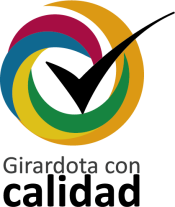 SUBSECRETARÍA DE CULTURA TALLERES ARTÍSTICOSCONSENTIMIENTO Y COMPROMISOVersión: 01SUBSECRETARÍA DE CULTURA TALLERES ARTÍSTICOSCONSENTIMIENTO Y COMPROMISOFecha: 01-03-2021SUBSECRETARÍA DE CULTURATALLERES ARTÍSTICOSCONSENTIMIENTO Y COMPROMISOCódigo: M-GC-F-001SUBSECRETARÍA DE CULTURATALLERES ARTÍSTICOSCONSENTIMIENTO Y COMPROMISOVersión: 01SUBSECRETARÍA DE CULTURATALLERES ARTÍSTICOSCONSENTIMIENTO Y COMPROMISOFecha: 